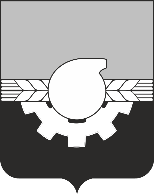 АДМИНИСТРАЦИЯ ГОРОДА КЕМЕРОВОПОСТАНОВЛЕНИЕ от 05.09.2023 № 2796О прекращении публичного сервитутаВ соответствии со ст. 48 Земельного кодекса Российской Федерации,            ст. 16 Федерального закона от 06.10.2003 № 131-ФЗ «Об общих принципах организации местного самоуправления в Российской Федерации», ст. 45 Устава города Кемерово, на основании заявления ОАО «Северо-Кузбасская энергетическая компания» (ОГРН 1084205006600, ИНН 4205153492):1. Прекратить публичный сервитут в отношении земельного участка с кадастровым номером 42:24:0101056:467, категория земель - земли населенных пунктов, площадью 1973 кв. м, и земель в кадастровых кварталах  №42:24:0101054, площадью 19 кв. м, № 42:24:0101056, площадью 1271 кв. м, в целях реконструкции объекта электроснабжения (ВЛ-10 кВ) и подключения (технологического присоединения) садовых домов по адресу: г. Кемерово, Заводский район, СНТ СН «Садовод», установленный постановлением администрации города Кемерово от 03.12.2021 № 3473 «Об установлении публичного сервитута».2. Признать утратившим силу постановление администрации города Кемерово от 03.12.2021 № 3473 «Об установлении публичного сервитута».3.  Комитету по работе со средствами массовой информации администрации города Кемерово в течение пяти рабочих дней со дня принятия настоящего постановления обеспечить официальное опубликование настоящего постановления и разместить настоящее постановление на официальном сайте администрации города Кемерово в информационно-телекоммуникационной сети «Интернет».4. Управлению архитектуры и градостроительства администрации города Кемерово в течение пяти рабочих дней со дня принятия решения обеспечить направление копии настоящего постановления:- в Управление Федеральной службы государственной регистрации, кадастра и картографии по Кемеровской области - Кузбассу;- ОАО «Северо-Кузбасская энергетическая компания» .5. Контроль за исполнением настоящего постановления возложить на   первого заместителя Главы города Мельника В.П.Глава города 					                                          Д.В. Анисимов